Mount Sinai Transdisciplinary Center on Health     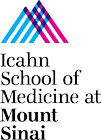     Effects of Early Environmental ExposuresPilot Research Project Grant Application – August 2020 Proposal“TITLE”Abstract Page (300 words max)The purpose of the Project Summary/Abstract is to describe succinctly every major aspect of the proposed project. It should contain a statement of objectives and methods to be employed. Members of the review committee who are not center members may rely heavily on the abstract to understand your application. Consider the significance and innovation of the research proposed when preparing the abstract.Pilot Research Grant Proposal August 2020Pages 1-3:Specific aims and hypotheses:The purpose of the specific aims is to describe concisely and realistically the goals of the proposed research and summarize the expected outcome(s), including the impact of the proposed research will exert on the field of environmental health research.Significance/Background:The Significance section should explain the importance of the problem or describe the critical barrier to progress in the field that is being addressed. Explain how the proposed research project will improve scientific knowledge, technical capability, and/or clinical practice in one or more broad fields. Describe how the concepts, methods, technologies, treatments, services, or preventative interventions that drive this field will be changed if the proposed aims are achieved.Innovation:Explain how the application challenges and seeks to shift current research or clinical practice paradigms. Describe any novel theoretical concepts, approaches or methodologies, instrumentation or interventions to be developed or used, and any advantage over existing methodologies, instrumentation, or interventions. Explain any refinements, improvements, or new applications of theoretical concepts, approaches or methodologies, instrumentation, or interventions.Approach:The purpose of the approach section is to describe how the research will be carried out. This section is crucial to how favorably an application is reviewed.Plan for future funding:How will the pilot project support promising small scale novel and innovative transdisciplinary research projects that utilize or develop the Center’s technology and possess the potential of developing into R21 or R01 scale projects?Attach the following:BudgetBiosketches for all key personnel (see Biosketch instructions for details)ReferencesTotal length of proposal: 3 pages.Biosketches, budget and references are not included in the 3 page limit.Pilot Research Grant Proposal August 20202 | P a g e 